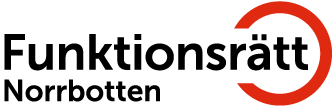 Verksamhetsberättelse 2019InledningVi arbetar tillsammans inom samarbetsorganet utifrån uppfattningen om alla människors lika värde och alla människors lika rätt.Verka för att människor med funktionsnedsättning tillförsäkras samma ekonomiska, sociala, kulturella standard, bemötande och tillgänglighet, som övriga medborgare.Verka för utbyggnad och insatser avseende vård, habilitering och rehabilitering.Verka för upplysning och utbildning, avseende förhållande och problem i samhället för människor med funktionsnedsättning.Genom samarbetsorganet arbetar föreningarna och lämnar varandra stöd i gemensamma frågor och samordnade insatser.Samarbetsorganets ide och verksamhet anknyter till det miljörelaterade funktionshinder begreppet. Det utgår från att en människa har en skada eller sjukdom som i sin tur ger en funktionsnedsättning. Om den som har en varaktig funktionsnedsättning möter svårigheter i sin dagliga livsföring, uppstår ett funktionshinder mellan personer och det övriga samhället.Vi har i samarbete med SRF enats om tre prioriterade arbetsområden för att uppnå ett samhälle för alla som bygger på allas lika värde och rättigheter. De tre arbetsområdena är:Tillgänglighet och bemötandeHälso- och sjukvårdArbeteStyrelsenVäljs av årsmötet och består av sju ordinarie medlemmar och fem ersättare. Styrelsen verkställer årsmötet och ordförandemötets beslut samt representerar Funktionsrätt Norrbotten i ordinarie verksamhet.Styrelsen har varit aktiva och lyhörda för de behov som finns inom funktionshinderrörelsen.Under året har styrelsen haft sex styrelsemöten samt årsmöte och konstituerande.Styrelsen har under året bestått av:Christian Lindgren – ordförande, ReumatikerföreningenLennart Thelin - vice ordförande, Hjärt och lungföreningenSven Georén – kassör, DiabetesföreningenRoger Nyström – ledamot, Mag & TarmföreningenMay-Britt Onnela – Ledamot, PsoriasisförbundetChrister Waltari – Ledamot, STROKEJan-Erik Nilsson – ledamot, ProstatacancerföreningenBengt Westling – Suppleant, DyslexiAnn-Christin Magnusson – Suppleant, NjurförbundetKerstin Hübinette – Suppleant, Autism & AspergerBengt Sveder – suppleant, ParkinsonStefan Simonsson – suppleant, strokeRevisorerKent BarkestedtValberedningBo Svedlund Hörselskadades föreningKent Strandberg STROKEPeter Ingelund DyslexiFöljande arbetsgrupper har funnits under åretBedömningsgruppen – ansvarig, Christian Lindgren, deltagare – Lennart Thelin, Sven Georén, Margaretha Lindblom, representanter från SRF.Tillgänglighetsrådet- Christian Lindgren som ordinarie med personlig ersättare Lennart Thelin, Inger Johansson som ordinarie med personlig ersättare Bengt WestlingStefan Simonsson med ersättare Anitha Sandström som avsade sig sitt uppdrag under året och ersattes av Siv Ögren, Jan-Erik Nilsson som ordinarie med personlig ersättare Susanne Nyström, Ivan Åberg som ordinarie med personlig ersättare Sven Georén, Margaretha LindblomHjälpmedelsrådet- Till ordinarie valdes Barbro Öberg med ersättare Gun PetterssonAnnelie Arnesdotter med ersättare Margaretha Lindblom. Stefan Simonsson som ordinarie med ersättare Inger Johansson.Vägverkets/Trafikverkets regionala råd TRAF Lennart Thelin med ersättare Jan-Erik NilssonRKM regionala trafikmyndighetenBarbro Öberg (Neuro) Lennart ThelinPatientrådet- Till ordinarie valdes Jan-Erik Nilsson med ersättare Ylva HanssonChrister Waltari med ersättare Ann-Christine MagnussonAnitha Sandström avsagt sig under året med ersättare Kent StrandbergABF- Sven Georén ombud för Funktionsrätt NorrbottenVi vill rikta vårt tack till de som arbetar i dessa grupper.KanslietKansliets säte finns på ABF i Boden och Susanne Nyström är anställd 50 %.OrdförandemöteUnder året har det varit (4) ordförandemöten där representanter från medlemsföreningarna träffas och drar upp riktlinjer samt får en chans att samtala om de frågor som berör funktionshinderrörelsen i Norrbotten.Under året har några av föreningarna presenterat sin förening, och vi har även bjudit in olika myndigheter mm.Konferenser och föreläsningarI maj hölls en styrelseutbildning på ABF i Boden med representanter från de olika medlemsföreningarna, närmare 25 deltagare utbildades i vad det innebär att vara styrelsemedlem.I november arrangerades Livskraft i Norr och det var flitigt deltagande från de olika medlemsföreningarna i Norrbotten närmare 80 personer deltog.Vi vill rikta ett stort tack till alla som deltog i dessa evenemang samt till alla föreläsare som gjorde dagarna givande.Samarbete med andra samt deltagande i olika evenemangABF Sven Georèn deltog på halvårsmötet och årsmötet som hölls på Sunderby folkhögskola. WorkshopRepresentanter från Funktionsrätt har deltagit i olika workshop som arrangerats under åretMedverkan i radioUnder året har representanter från Funktionsrätt inbjudits att tala i radio vid ett par tillfällen.LänsstyrelsenUnder året har samtal och möten ägt rum för att se om vi kan ha ett samarbete med Länsstyrelsen i Norrbotten. Vi har bjudits in till olika arrangemang och även samarbetat mer Livskraft i NorrRegion Norrbottenvi har aktivt samarbetat med Regionen för att ta fram dessa viktiga dokumentLänk till policyn: https://samarbeta.nll.se/producentplats/div-lg-bas-verk/_layouts/15/VISDocIdRedir.aspx?ID=lgverk-4-1169Länk till funktionshinderrapporten: https://samarbeta.nll.se/producentplats/div-lg-bas-verk/_layouts/15/VISDocIdRedir.aspx?ID=lgverk-4-1239Funktionsrätt SverigeSusanne Nyström deltog på kongressen i StockholmNationell funktionshinderkonferensJämlik hälsa-inkludera mera, en konferens 23–24/5 där Sven Georén, Jan-Erik Nilsson och Stefan Simonsson deltog på Medlefors FolkhögskolaProjekt SamuelStefan Simonsson och Jan-Erik Nilsson deltog i information om ett projekt som LTU har om trygg och nära vård i hemmet med digitala lösningar.EkonomiStyrelsen har aktivt arbetat med att förbättra den interna redovisningen och har under året arbetat med att stärka föreningens ekonomi.HemsidanArbetet med att hålla hemsidan aktuell pågår under hela året. Alf Stenlund har uppdraget att sköta och arbeta med den, vi riktar ett stort tack för det arbete Alf lägger ner på hemsidan.Hemsidans adress är: www.funktionrattnorrbotten.seSlutordBara inse att när funktionshinderrörelsen slår sig samman och gör sin gemensamma röst hörd då lyssnar man i Norrbotten. Vi är en otrolig resurs och har mer möjlighet att påverka än man kan tro. Talesättet ”ensam är stark” är inget vi jobbar efter, utan vi visar vår styrka genom samarbete och goda relationer. Året som gått har stärkt oss föreningar i vår strävan att arbeta gemensamt för att påverka beslut och förslag som fattas i samhället.Vi vill tacka Region Norrbotten för det årliga verksamhets och kursbidraget som är en förutsättning för vår överlevnad.Vi vill också tacka Länsstyrelsen i Norrbotten för det fina stöd de ger vår verksamhet. Som ordförande i Funktionsrätt Norrbotten är jag stolt över att få företräda våra medlemsorganisationer i många frågor. Jag vill tacka er medlemsföreningar för det stora förtroendet och det fina engagemang ni har. Året som gått lämnar en varm känsla av samhörighet och den tar jag med mej in i nästa år.Christian Lindgren ordförande Funktionsrätt Norrbotten…………………………………		……………………………………….Christian Lindgren		Lennart Thelin…………………………………..		…………………………………………….Sven Georén			Roger Nyström…………………………………….		…………………………………………………May-Britt Onnela		Christer Waltari………………………………………Jan-Erik Nilsson